Dairy Development CorporationCentral Office, LainchaurKathmandu, NepalSealed Quotation DocumentforTHE PROCUREMENT OFConstruction of Husk Boiler Foundation at Biratnagar Milk Supply Scheme,Kanchanbari, BiratnagarIssued on: 2079/12/18Issued to: All Eligible Bidders Invitation for Quotations No (SQ No.): DDC/SQ/2079/080-13    AbbreviationsBD .....................................Bidding DocumentBDF .................................. Bidding FormsBDS ................................... Bid Data SheetBMSS……………………………..Biratnagar Milk Supply SchemeBOQ  ................................. Bill of QuantitiesCOF   ................................ Contract FormsDDC………………………………Dairy Development CorporationDP  .................................... Development PartnersELI  ................................... EligibilityGCC ................................. General Conditions of ContractGoN ................................. Government of NepalICC .................................. International Chamber of CommerceIFQ ….........................…… Invitation for Quotations ITB .................................. Instructions to BiddersNCB  ............................... National Competitive BiddingPAN  ............................... Permanent Account NumberPPA  ............................... Public Procurement ActPPMO............................. Public Procurement Monitoring OfficePPR  ............................... Public Procurement RegulationsSBD ............................... Standard Bidding DocumentSCC  ............................... Special Conditions of ContractTS ...................................Technical SpecificationsVAT................................ Value Added TaxWRQ  ............................ Works RequirementTable of ContentsSection I.	Instruction to Bidders (ITB)							4Section II.	Bid Data Sheet (BDS)								10Section III.	Eligibility Criteria 								11Section IV	Bidding Forms									12Section V	Works Requirements								14Section VI.	Bill of Quantities									16Section VII.	General Conditions of Contract	(GCC)						20Section VIII.	Special Conditions of Contract	(SCC)						29Section IX	Contract Forms									30Dairy Development CorporationCentral Office, Kathmandu.Invitation for Sealed Quotations for the Construction of Husk Boiler FoundationContract Identification No: DDC/SQ/2079/080-13      Date of publication: 2079/12/18The Dairy Development Corporation (DDC) invites sealed quotations for the construction of husk boiler foundation. The estimated amount for the works is including VAT NRs. 19,95,674.41 (Nineteen lakh ninety-five thousand six hundred and forty-one rupees and forty-one paisa).  Eligible Bidders may obtain further information and inspect the Bidding Documents at the office of Dairy Development Corporation, Central Office, Lainchaur, Kathmandu, Nepal, Phone No 01-4511710, 01-4510489 Website: www.ddc.gov.np, E-mail: ddc.procurement@gmail.com. A complete set of Bidding Documents may be purchased from the office Dairy Development Corporation (DDC), Central Office, Lainchaur by eligible Bidders on the submission of a written application upon payment of a non-refundable fee of Rs. 1000.00 till 2080/01/03 during office hours.Sealed bids must be submitted to Dairy Development Corporation (DDC), Central Office, Lainchaur on or before 12:00 Noon on 2080/01/04. Bids received after this deadline will be rejected. The bids will be opened in the presence of Bidders' representatives who choose to attend at 2080/01/04 at 1:00 hour at Dairy Development Corporation (DDC), Central Office, Lainchaur. Bids must be valid for a period of 45 days after bid opening and must be accompanied by a bid security amounting to a minimum of NRs. 52,000/-, which shall be valid for 30 days beyond the validity period of the bid, i.e. 75 days.If the last date of purchasing and /or submission falls on a government holiday, then the next working day shall be considered as the last date. In such case the validity period of the bid security shall remain the same as specified for the original last date of bid submission.Section I.	Instruction to Bidders (ITB)SECTION - IIBid Data SheetSection- III: Eligibility CriteriaEligibility InformationEligibility Requirements:All Bidders shall submit following documents as pre- requisites for eligibility:Firm/Company Registration CertificateBusiness Registration Certificate PAN/VAT Registration CertificateTax Clearance Certificate for the F/Y 2078/079 Power of Attorney for Bid SignatoryLetter of Bid A written declaration made by the bidder, with a statement that s/he is not ineligible to participate in the procurement proceedings; has no conflict of interest in the proposed procurement proceedings, and has not been punished for a profession or business related offenses.Section- IV: Bidding FormsLetter of BidDate: ......................................................... Name of the contract: Construction of husk boiler foundation at Biratnagar Milk Supply Scheme, Kanchanbari, BiratnagarInvitation for Bid No.: DDC/SQ/2079/080-13    To: ………………………………………………………………………………………………………..... We, the undersigned, declare that: We have examined and have no reservations to the Bidding Documents.We offer to execute in conformity with the Bidding Documents the following Works: The total price of our Bid, excluding any discounts offered in item (d) below is:…………………………The discounts offered and the methodology for their application are:………………………………………Our bid shall be valid for a period of 45 days from the date fixed for the bid submission deadline in accordance with the Bidding Documents, and it shall remain binding upon us and may be accepted at any time before the expiration of that period;If our bid is accepted, we commit to obtain a performance security in accordance with the Bidding Document; We understand that this bid, together with your written acceptance thereof included in your notification of award, shall constitute a binding contract between us, until a formal contract is prepared and executed; We declare that, we have not been black listed and no conflict of interest in the proposed procurement proceedings and we have not been punished for an offense relating to the concerned profession or business. We understand that you are not bound to accept the lowest evaluated bid or any other bid that you may receive; and If awarded the contract, the person named below shall act as Contractor’s Representative: We agree to permit the Employer/DP or its representative to inspect our accounts and records and other documents relating to the bid submission and to have them audited by auditors appointed by the Employer. Name: .................................................................................................In the capacity of   .............................................................................
Signed   …………………………………………………………...Duly authorized to sign the Bid for and on behalf of …………Date ………………………………………………………….... 
Bid SecurityBank GuaranteeBank’s Name, and Address of Issuing Branch or Office 
(On Letter head of the Commercial bank or any Financial Institution eligible to issue Bank Guarantee as per prevailing Law)Beneficiary: .............................. name and address of Employer……………………………….Date:………………...		Bid Security No.:.........................................................................We have been informed that . …………. .[insert name of the Bidder]  (hereinafter called “the Bidder”)intends to submit its bid (hereinafter called “the Bid”) to you for the execution of …………... name ofContract .…………… under Invitation for Quotations  No. ……………… (“the IFQ”).Furthermore, we understand that, according to your conditions, bids must be supported by a bid guarantee.At the request of the Bidder, we…………………. . name of Bank. ………………..hereby irrevocably undertake to pay you any sum or sums not exceeding in total an amount of. . ………...amount in figures ………………………. (. …………..	.amount in words ……………….) upon receipt by us of your first demand in writing accompanied by a written statement stating that the Bidder is in breach of its obligation(s) under the bid conditions, because the Bidder: (a)  does not accept the correction of errors in accordance with the Instructions to Bidders 
(hereinafter “the ITB”); or (b)  having been notified of the acceptance of its Bid by the Employer during the period of bid validity, (i) fails or refuses to execute the Contract Agreement, or (ii) fails or refuses to furnish the performance security, in accordance with the ITB. (c)  is involved in fraud and corruption in accordance with the ITBThis guarantee will remain in force up to and including the date ………number…………days after the deadline for submission of Bids as such deadline is stated in the instructions to Bidders or as it may be extended by the Employer, notice of which extension(s) to the Bank is hereby waived. Any demand in respect of this guarantee should reach the Bank not letter than the above date. This Bank guarantee shall not be withdrawn or released merely upon return of the original guarantee by the Bidder unless notified by you for the release of the guarantee. This guarantee is subject to the Uniform Rules for Demand Guarantees, ICC Publication No. 758.. . .Bank’s seal and authorized signature(s) . . .Note: The bid security of ………..……………. has been counter guaranteed by the Bank ……..………...on…………...	...……..………. (Applicable for Bid Security of Foreign Banks).SECTION - VWorks RequirementsSpecification for husk boiler foundation work 1.	Water	Water should be clean and free from oil, waste acid or other organic matter. The contractor shall make his own arrangement for supply of water.2.	Fine Aggregate	Sand shall be clean river or pit sands of approved quality and free from salt, earth, dust, or other impurities, sand containing more then 6 percent clay dust and silt shall be washed with clean water.3.	Coarse Aggregate:	Coarse aggregate shall be crushed rock and free from vegetable matter, clay, dust. if required, aggregate shall be washed in clean water to achieve the specified freedom from contamination and to keep dust free.4.	Brick:	Brick should be first class good quality & approved by the engineer. It should be free from girt, line, Iron, salts. It should well-burnt copper colored, hard, square with sharp edges & shall give ringing sound when struck with a mallet. It shall be of uniform size and no brick after 24 hours immersion in water it shall absorb water more than 15% of its weight.5.	Cement:	Ordinary Portland cement shall conform to IS 269-1989. It should be fine. It's chemical composition, consistency, setting time must be according as IS. It should be packed in gunny bags or waterproof paper and should be free from lumps. Generally Nepal product cement should be used. 6.	Brick masonry work:	All the brick shall be clean with water and immersed in water for a period of 12 hrs. immediately  before use. Brick shall be well bounded throughout the whole work and well bedded, All joints should be of uniform thickness of 10 mm and all courses shall be in true level. Brickworks should be vertical and true to line and dimension level. Vertical joints of consecutive coarse shall not come directly over one another. No damaged brick shall be used. Brickwork must be kept wet for at least 7 days. Brick work shall be carried out not more than 1 m height at a time. When one part of the wall has to be delayed stepping shall be left at an angle of 45°, All joints should be raked and faces of wall cleaned at the end of each days works. The brickwork shall be protected from the effects of sun, rain, frost etc during the construction. 7.	Reinforced cement concrete R.C.C. (I)	Steel:	Steel bars shall be of mild steel deformed bar and free from corrosion, loose rust, oil, grease paint etc. Bar shall be hooked and bent accurately and placed in position as per drawing and instruction and bound together tight with 20 S.W.G. annealed wire at their points of intersection. Joint in the bar should be avoided as far as possible, when joints have to be made an overlap of 40 times dia. of the bar shall be given with proper hooks at end and joints should be staggered. While concreting, steel bars shall be given side and bottom covers of minimum 1" thick concrete by placing stone peace underneath of steel.(II)	Centering/Shuttering:	Centering and shuttering shall be made with timber or steel plate close and tight to prevent leakage of mortar with necessary props, bracings and wedges sufficiently strong and stable to support the concrete and works. The shutter shall have smooth and even surface and its joint shall be close tight and shall not permit leakage of cement mortar, if required; the joints shall be lined with craft paper or other approved material. Inner face of shuttering shall be applied with a wash of mould oil or soap solution or other approved material to prevent adherence of the concrete. The formwork shall be plane or as per requirements. It should be as light as possible. Formwork shall not be removed before 48 hours for the side of columns, beams and 18 days for the underside of beams and slab. The designed live load shall no be allowed on any structure before 23 days. (III)	Concreting:	In given ratio, first of all cement and sand shall be mixed dry thoroughly and then this dry mix shall be placed over a stack of measured stone aggregate and the whole mixed dry turning at least 3 times to have uniform mix. Water shall then be added slowly and gradually while being mixed to the required quantity to give a plastic mix of the required work ability and water cement ratio. The whole shall be mixed thoroughly turning at least three times to give a uniform concrete. Then concrete shall be laid continuously in layer not exceeding 15 cm and compacted by pining with rods and tamping with wooden tampers or with mechanical vibrating machine until a dense concrete is obtained. Over vibration which will separate coarse aggregate from concrete should be avoided. The time between mixing and placing of concrete shall not exceed 20 minutes, Concrete shall be laid continuously, if laying is suspend for rest of the following day the end shall be sloped at an angle of 30 and made rough for future jointing, when the work is resumed, the previous sloped position shall be roughened, cleaned and watered and a coat of neat cement shall be applied and the fresh concrete shall be laid. During laying and compacting of concrete, the reinforcing bars should not move from their position. After about 24 hours of laying when concrete has begun to harden it shall be kept damp by covering with wet gunny bag or wet sand continuously for 28 days. 8.	Earthwork excavation:	The foundation trench shall be dug to the dimensions shown on drawings. The contractor shall at his own expense make provision for all extra excavation in slope, working spaces, including spaces for pumping; and these trenches shall be kept free from water while the foundation work is in progress. Water, if any accumulates in the trench should be pumped out without any extra payment and necessary precautions shall be taken to prevent surface water to enter into the trench. After the foundation is built. The remaining portion of trench shall be filled with earth at his own cost. And the disposal of the surplus earth will be done within the area as directed by engineer.Drawings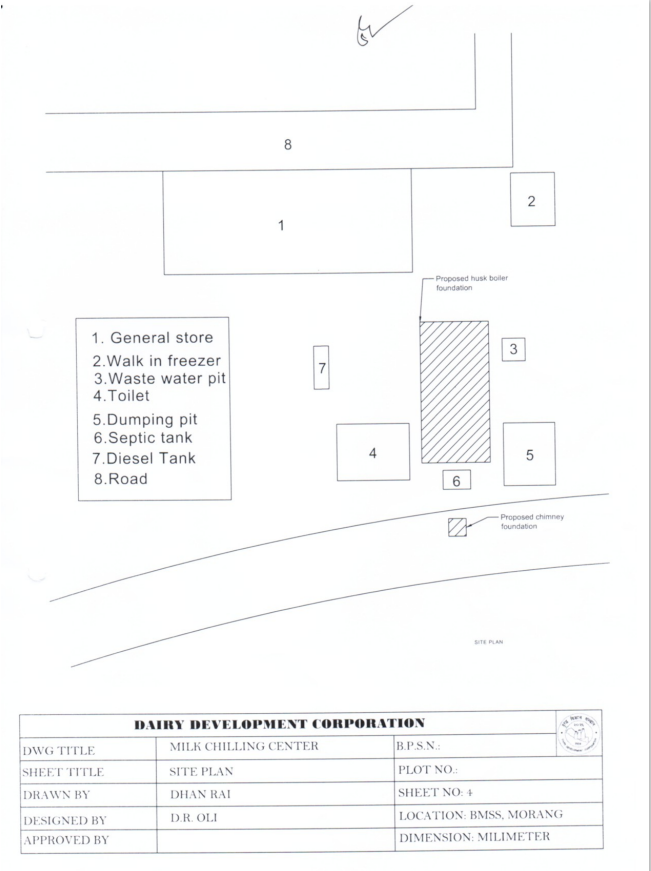 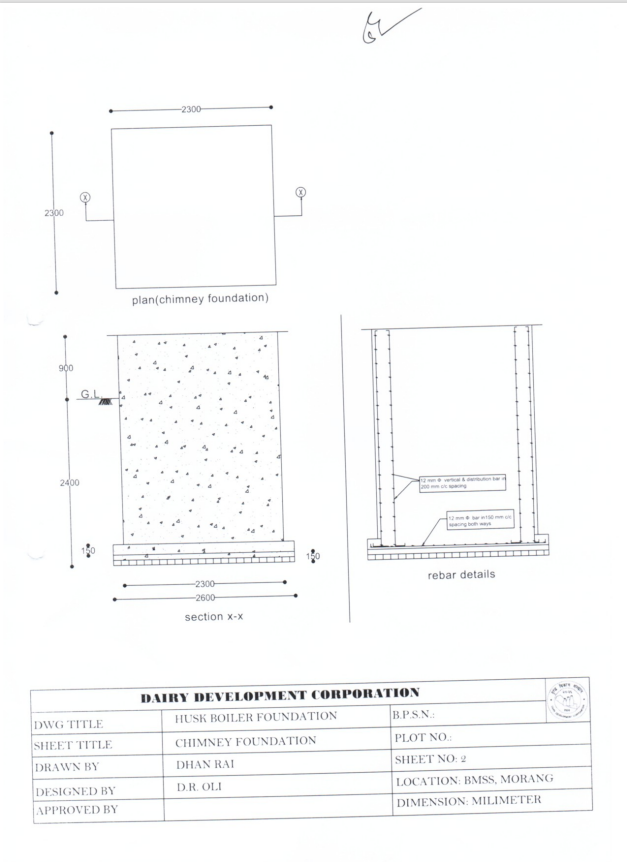                                                                                               SECTION - VI         Dairy Development CorporationCentral Office, Lainchaur, KathmanduBill of QuantitiesName of Bidder:………………..							         Contract Identification Number: DDC/SQ/2079/080-13  Signature																SealSignature																SealName:…………………………………In the capacity of:………………………Signed:…………………………..Duly authorized to:……………………..Sign the Bid for and on behalf of:……………………..Date:………………………… Seal:……………………………..Section VII.	General Conditions of Contract (GCC)Section 	VIII Special Conditions of Contract (SCC)SECTION - IXContract FormsLetter of AcceptanceDate: …………………….. To:	... name and address of the Contractor ……………...Subject:	. Notification of AwardThis is to notify that your Quotation dated ................................date …………………………..for execution of the……………………..name of the contract and identification number, as given in the SCC ……………………... for the Contract price of Nepalese Rupees [insert amount in figures and words in Nepalese Rupees], as corrected in accordance with the Instructions to Bidders is hereby accepted in accordance with the Instruction to Bidders. You are hereby instructed to contact this office to sign the formal contract agreement within 7 days with Performance Security of ……………..[specify the performance security amount computed as per ITB 22.2 and 25.1] consisting of a Bank Guarantee in the format included in Section IX (Contract Forms) of this Bidding Document.The Employer shall forfeit the bid security, in case you fail to furnish the Performance Security and to sign the contract within specified period. Authorized Signature: …………………………………...Name and Title of Signatory: ……………………………Contract AgreementTHIS AGREEMENT made the ....................................day of ………………………….. between…………………………. name of the Employer ………………………………..	(hereinafter  “the Employer”), of the one part, and  ……………………………name of the Contractor  ………………………………(hereinafter “the Contractor”), of the other part:WHEREAS the Employer desires that the Works known as  ……………………….... name of the Contract ..............................should be executed by the Contractor, and has accepted a Quotation by the Contractor for the execution and completion of these Works and the remedying of any defects in the sum of NRs …..........…..[insert amount of contract price in words and figures including taxes] (hereinafter “the Contract Price”). The Employer and the Contractor agree as follows: 1.  In this Agreement words and expressions shall have the same meanings as are respectively assigned to them in the Contract documents referred to. 2. The following documents shall be deemed to form and be read and construed as part of this Agreement.(a)   the Letter of Acceptance; (b)   the Letter of Bid; (c)   the Addenda Nos ................................... insert addenda numbers if any ………………… (d)   the Special Conditions of Contract; (e)   the General Conditions of Contract; (f)   Bills of Quantities (BOQ); (g)   the Specification; (h)   the Drawings; (i)    the Activity Schedules; and(j)	..[Specify if there are any other document ]3. In consideration of the payments to be made by the Employer to the Contractor as indicated in this Agreement, the Contractor hereby covenants with the Employer to execute the Works and to remedy defects therein in conformity in all respects with the provisions of the Contract. 4. The Employer hereby covenants to pay the Contractor in consideration of the execution and completion of the Works  and the remedying of defects therein, the Contract Price or such other sum as may become payable under the provisions of the Contract at the times and in the manner prescribed by the Contract. IN WITNESS whereof the parties hereto have caused this Agreement to be executed in accordance with the laws of Nepal on the day, month and year indicated above. Signed by ………………………….for and on behalf the Contractor in the presence ofWitness, Name Signature, Address, DateSigned by…………………………..for and on behalf of the Employer in the presence of Witness, Name, Signature, Address, DatePerformance SecurityBank’s Name, and Address of Issuing Branch or Office 
(On Letter head of the Commercial bank or any Financial Institution eligible to issue Bank Guarantee as per prevailing Law)............................ Bank’s Name, and Address of Issuing Branch or Office ...................................Beneficiary: ..............................................   Name and Address of Employer ………………….......Date: ..................................................Performance Guarantee No.:………………………………………………….We have been informed that ...	... [insert name of the Contractor]  (hereinafter called "the Contractor") has been notified by you to sign the Contract No. ……………….. [insert reference number of the Contract] for the execution of ……….. [insert name of contract and brief description of Works] (hereinafter called "the Contract").Furthermore, we understand that, according to the conditions of the Contract, a performance guarantee is required.At the request of the Contractor, we...	. [insert name of the Bank] hereby irrevocably undertake to pay you any sum or sums not exceeding in total an amount of ...............[insert name of the currency and amount in figures*] (...	.. insert amount in words) such sum being payable in Nepalese Rupees, upon receipt by us of your first demand in writing accompanied by a written statement stating that the Contractor is in breach of its obligation(s) under the Contract, without your needing to prove or to show grounds for your demand or the sum specified therein. This guarantee shall expire, no later than the………………………..Day of ………………… **, and any demand for payment under it must be received by us at this office on or before that date. …………………………………………Seal of Bank and Signature(s)Note: All italicized text is for guidance on how to prepare this demand guarantee and shall be deleted from the final document. The Guarantor shall insert an amount representing the percentage of the Contract Price specified in the Contract in Nepalese Rupees.** Insert the date thirty days after the date specified for the Defect Liability Period. The Employer should note that in the event of an extension of the time for completion of the Contract, the Employer would need to request an extension of this guarantee from the Guarantor.   Such request must be in writing and must be made prior to the expiration date established in the guarantee. In preparing this guarantee, the Employer might consider adding the following text to the form, at the end of the penultimate paragraph: “The Guarantor agrees to a one-time extension of this guarantee for a period not to exceed [six months], in response to the Employer’s written request for such extension, such request to be presented to the Guarantor before the expiry of the guarantee”. 1.	Scope of Works1.1 The Employer stated in the BDS for the construction of works as detailed in attached specifications, drawings and the bill of quantities provided herein. The name of Employer, name of project and contract identification number of Contracts are provided in the BDS. 2.	Eligible Bidder 2.1 This Invitation for Bids is open to all registered contractors with eligibility criteria specified in section III Eligibility Criteria.  A bidder declared blacklisted and ineligible by the GoN, Public Procurement Monitoring Office (PPMO) and/or the DP in case of DP funded project, shall be ineligible to bid for a contract during the period of time determined by the GoN, PPMO and/or the DP.2.2 In case of a natural person or firm/institution/company which is already  declared blacklisted and ineligible by the GoN, any other new or existing firm/institution/company owned partially or fully by such Natural person or Owner or Board of director of blacklisted  firm/institution/company; shall not be eligible bidder.3.   One Bid per Bidder3.1 Each Bidder shall submit only one quotation.  A Bidder who submits more than one quotation shall cause all the quotations with the Bidder’s participation to be disqualified.4.	Cost of Bidding4.1 The Bidder shall bear all costs associated with the preparation and submission of his bid and the Employer shall in no case be liable for those costs.5.	Site Visit5.1 The Bidder at his own cost, responsibility and risk may visit the site of the works and acquire all necessary information for preparing the bid and entering into a contract for construction of the works.6.	Content of Quotation Form6.1 The Quotation Form  comprise the documents listed below:Section I: Instructions to BiddersSection II: Bid Data SheetSection III : Eligibility Criteria Section IV: Bidding FormsSection V: Works Requirements Section VI: Bill of QuantitiesSection VII: General Conditions of Contract (GCC)Section VIII: Special Conditions of Contract (SCC)Section IX: Contract Forms7.	Clarification7.1 A prospective Bidder may obtain clarification on the Quotation Form from the Employer on or before 5 days prior to the deadline for submission of quotation.8.	Language of Bid81. All documents relating to the bid shall be in English /Nepali. 9.	Documents Comprising BidThe bid by the Bidder shall comprise the following:Letter of Bid Eligibility Information/DocumentBid Security andPriced Bill of Quantities10.	Bid Prices10.1 The contract shall be for the whole works described in scope of works based on the priced Bill of Quantities submitted by the Bidder. The Bidder shall fill in rates and prices for all items of the works in Nepali Rupees. Items for which no rate or price is entered shall be deemed covered by the other rates and prices in the Bill of Quantities and shall not be paid separately by the Employer.All duties, taxes and other levies payable by the contractor under the contract shall be included in the rates, prices and total Bid Price submitted by the Bidder.11.	 Bid Validity11.1 Bids shall remain valid for the period specified in the BDS after the bid submission deadline date prescribed by the Employer. A bid valid for a shorter period shall be rejected by the Employer as nonresponsive.12.	Bid Security12.1 The Bidder shall furnish as part of its bid, in original form, a bid security as specified in the BDS. In case of e-submission of bid, the Bidder shall upload scanned copy of Bid security letter at the time of electronic submission of the bid. The Bidder accepts that the scanned copy of the Bid security shall, for all purposes, be equal to the original. The details of original Bid Security and the scanned copy submitted with e-bid should be the same otherwise the bid shall be non-responsive.12.2 The bid security shall be, at the Bidder’s option, in any of the following forms: (a)   an unconditional bank guarantee from Commercial Bank or Financial Institution eligible to issue Bank Guarantee as per prevailing Law or; (b)  a cash deposit voucher in the Employer's Account as specified in BDS. In the case of a bank guarantee, the bid security shall be submitted 
either using the Bid Security Form included in Section III (Bidding 
Forms) or in another Form acceptable to the employer. The form must include the complete name of the Bidder. The bid security shall be valid for minimum thirty (30) days beyond the original validity period of the bid12.3 Any bid not accompanied by an enforceable and substantially compliant bid security shall be rejected by the Employer as nonresponsive. In case of e-Submission, if the scanned copy of an acceptable Bid Security letter is not uploaded with the electronic Bid then Bid shall be rejected.12.4 The bid security shall be forfeited if: (a) a Bidder requests for withdrawal during the period of bid validity specified by the Bidder on the Letter of Bid, after bid submission deadline.(b)a Bidder changes the prices or substance of the bid while providing information;(c)  a Bidder involves in fraud and corruption pursuant to clause  27;(d) the successful Bidder fails to: (i)  furnish a performance security in accordance with clause 25 and 26; (ii)  sign the Contract in accordance within the period stipulated in Letter of Acceptance; or(iii)  accept the correction of arithmetical errors pursuant to clause 21.113.	Format and Signing of Bids13.1 The bid shall be typed or written in indelible ink and shall be signed by an authorized person. Any entries or amendments including alternations, additions or corrections made shall be initialed by the same authorized person.14.	Sealing and Marking of Bids14.1 Bidders may submit their bids by hand copy or by electronically.  When so specified in the BDS, bidders shall have the option of submitting their bids electronically. Procedures for submission, sealing and marking are as follows:Bidders submitting bids by hand copy: The Bidder shall submit his bid in sealed envelopes.  The envelope shall be addressed to the Employer specified in the Invitation for Quotation and shall bear the name and identification number of the quotation.Bidders submitting Bids electronically shall follow the electronic bid submission procedure specified in the BDS 15.	Deadline for Submission of Bids15.1 Bids shall be delivered to the Employer at the address no later than the time and date specified in BDS.16.	Late Bids16.1 Any bid received by the Employer after the deadline shall not be accepted and shall be returned unopened to the Bidder upon request.17.ModificationAnd Withdrawal     of Bids17.1 Bids once submitted shall not be withdrawn or modified.18.	Bid Opening18.1 The Employer shall open the bids in the presence of the Bidders' representatives who choose to attend at the time and in the place as specified in the BDS. The Employer shall prepare and provide minutes of the bid opening including the information disclosed to those present.19.	Process to be Confidential19.1 Information relating to the examination, evaluation and comparison of bids and recommendations for the award of a contract shall not be disclosed to Bidders or any other persons not officially concerned with such process until the award to the successful Bidder has been announced. Any efforts by the Bidder to influence the Employer in the bid evaluation, bid comparison or contract award decisions may result in rejection of Bidder’s bid.20.Examination of Bids201. Prior to the detailed evaluation of Bids, the Employer shall determine whether each bid (a) meets the eligibility criteria defined in Clause 2; (b) has been properly signed; (c) is accompanied by the required securities; and (d) is substantially responsive to the requirements of the Bidding documents.21.	Evaluation and Comparison of Bids21.1	In evaluating the Bids, the Employer shall determine for each bid the evaluated Bid Price by adjusting any corrections for errors. Bids shall be checked by the Employer for any arithmetic errors. Errors shall be corrected by the Employer as follows:(a) only for unit price Contracts, if there is a discrepancy between the unit price and the total price that is obtained by multiplying the unit price and quantity, the unit price shall prevail and the total price shall be corrected, unless in the opinion of the Employer there is an obvious misplacement of the decimal point in the unit price, in which case the total price as quoted shall govern and the unit price shall be corrected; (b) if there is an error in a total corresponding to the addition or subtraction of subtotals, the subtotals shall prevail and the total shall be corrected; and(c) If there is a discrepancy between the bid price in the Summary of Bill of Quantities and the bid amount in item (c) of the Letter of Bid, the bid price in the Summary of Bill of Quantities will prevail and the bid amount in item (c) of the Letter of Bid will be corrected.(d) if there is a discrepancy between words and figures, the amount in words shall prevail, unless the amount expressed in words is related to an arithmetic error, in which case the amount in figures shall prevail subject to (a) ,(b) and (c) above. 21.2 In case of e-submission of bid, upon notification from the employer, the bidder shall also submit the original of documents comprising the bid as per ITB 9 for verification of submitted documents for acceptance of the e-submitted bid. If a Bidder does not provide original of document of its bid by the date and time set in the Employer’s request for clarification, its bid may be rejected.21.3 If the Bidder that submitted the lowest evaluated bid does not accept the correction of errors, its bid shall be disqualified and its bid security shall be forfeited.21.4  In Case, a corruption case is being filed to Court against the Natural Person or Board of Director of the firm/institution /company or any partner of JV, such Natural Person or Board of Director of the firm/institution /company or any partner of JV such bidder’s bid shall be excluded from the evaluation, if public entity receives instruction from Government of Nepal.22.	Award of Contract22.1 The Employer shall decide the award of the contract to the Bidder whose bid is within the approved estimate and who has offered the lowest evaluated Bid Price within bid validity period provided that such Bidder has been determined to be eligible in accordance with the provisions of Clauses 2.22.2 if the bid for an Unit Rate Contract, which results in the lowest Evaluated Bid Price is seriously unbalanced or front loaded or extremely low in the opinion of the Employer, the Employer may require the Bidder to produce detailed price analysis for any or all items of the Bill of Quantities, to demonstrate the internal consistency of those prices with the construction methods and schedule proposed. After evaluation of the price analysis, taking into consideration the schedule of estimated Contract payments, the Employer may require that the amount of the performance security be increased at the expense of the Bidder as mentioned in BDS to protect the Employer against financial loss in the event of default of the successful Bidder under the Contract or may consider the bid as non-responsive.23.	Employer's Right to Accept any Bid and to Reject any or all Bids23.1 The Employer reserves the right to accept or reject any bid or to cancel the bidding process and reject all bids, at any time prior to the award of the contract, without assigning any reasons whatsoever and without thereby incurring any liability to the affected Bidder or Bidders.24.	Notification of Award  and Signing of Agreement24.1 The Bidder whose bid is accepted and all other participating bidders shall be notified of the award by the Employer.24.2 The notification (hereafter called the “Letter of Acceptance”) to the successful Bidder shall state the sum that the Employer shall pay the Bidder in consideration of the execution, completion, and maintenance of the works as described by the contract.  Within 7 days of receipt of the Letter of Acceptance, the successful Bidder shall deliver the Performance Security pursuant Clause 25and sign the Agreement.24.3 Inability of the Bidder to make an Agreement within the above stated period shall result in cancellation of the Contract Award and forfeiture of the Bidder’s Bid Security, upon which the Contract shall then be awarded to the next successive successful Bidder.25.Performance Security251. Within seven (7) days of the receipt of Letter of Acceptance from  the  Employer,  the  successful  Bidder  shall  furnish  the performance  security as under mentioned from  Commercial Bank or Financial Institution eligible to issue Bank Guarantee as per prevailing Law in Nepal in accordance with the conditions of Contract using Sample Form for the Performance Security included in Section IX (Contract Forms),  or  another  form  acceptable  to  the  Employer.  i) If   bid price of the bidder selected for acceptance is up to 15 (fifteen) percent below the approved cost estimate, the performance security amount shall be 5 (five) percent of the bid price. ii) For the bid price of the bidder selected for acceptance is more than 15 (fifteen) percent below of the cost estimate, the performance security amount shall be  determined as follows:Performance Security Amount =[(0.85 x Cost Estimate – Bid Price) x 0.5] + 5%of Bid Price.The Bid Price and Cost Estimate shall be inclusive of Value Added Tax.26.Additional Securities26.1 The Bidder may be required to provide additional Performance Security if the Employer determines that the rate quoted by the Bidder in the Bill of Quantities, front loaded or unbalanced. In such case, the Employer shall instruct the Bidder to provide additional 8% security for signing of the Contract Agreement. Bidder’s failure to do provide additional security shall result in forfeiture of the Bid Security and award of the Contract to the next lowest evaluated Bidder.27.Corrupt or Fraudulent Practices27.1 The Employer shall reject a bid for award if it determines that the Bidder recommended for award of contract has engaged in corrupt or fraudulent practices in competing for the contract in question. 28.Conduct of   Bidders28.1The Bidder shall be responsible to fulfill his obligations as per the requirement of the Contract Agreement, Bidding documents, GoN’s Procurement Act and Regulations.28.2 The Bidder shall not carry out or cause to carry out the following acts with an intention to influence the implementation of the procurement process or the procurement agreement :give  or propose improper inducement directly or indirectly,distortion or misrepresentation of factsengaging or being involved in corrupt or fraudulent practiceinterference in participation of other prospective bidders.coercion or threatening directly or indirectly to cause harm to the person or the property of any person to be involved in the procurement proceedings,collusive practice among bidders before or after submission of bids for distribution of works among bidders or fixing artificial/uncompetitive bid price   with an intention to deprive the Employer the benefit of open competitive bid price..contacting the Employer with an intention to influence the Employer with regards to the bid or interference of any kind  in examination and evaluation of the bids during the period after opening of bids  up to the notification of award of contract29.Blacklisting Bidder29.1 Without prejudice to any other right of the Employer under this Contract, GoN, Public Procurement Monitoring Office may blacklist a bidder for his conduct up to three years on the following grounds and seriousness of the act committed by the bidder:if it is proved that the bidder committed acts pursuant to the Sub-Clause 28.2,if it is proved later that the bidder/contractor had committed substantial defect in implementation of the contract or had not substantially fulfilled his obligations under the contract or the completed work is not of the specified quality as per the contract ,if convicted by a court of law in a criminal offence which disqualifies the bidder  from participating in the contract.if it is proved that the contract agreement signed by the bidder was based on false or misrepresentation of bidder’s qualification information,29.2 A firm declared blacklisted and ineligible by the GON shall be ineligible to bid for a contract during the period of time determined by the PPMO.30. Provision of PPA and PPRIf any provision of this document is inconsistent with Public Procurement Act (PPA), 2063 or Public Procurement Regulations (PPR), 2064, the provision of this documents shall be void to the extent of such inconsistency and the provision of PPA and PPR shall prevail.ITB 1The scope of work is:  Construction of husk boiler foundation at Biratnagar Milk Supply Scheme, Kanchanbari, Biratnagar.The number of the Invitation for Bids is :  DDC/SQ/2079/080-13    The Employer is: Dairy Development Corporation, Central Office, LainchaurITB 11The bid validity period shall be: 45 (Forty Five) Days.ITB 12.1The Bidder shall furnish a bid security, from Commercial Bank or Financial Institution eligible to issue Bank Guarantee as per prevailing Law with a minimum of NRs. 52,000/-  which shall be valid for 30 days beyond the validity period of the bid. ITB 12.2 (b)Cash Deposit  Account for  Bid Security:Current Account No. : 01900040920026           Bank Name: Himalayan Bank Ltd.Bank Address: Thamel                                        Name of Office : Dairy Development CorporationITB 14.1Bidders “shall not” have the option of submitting their bids electronically. ITB 15The deadline for bid submission is: Address: Dairy Development Corporation, Central Office, LainchaurDate: 2080/01/04Time : 12:00 NoonITB 18The bid opening shall take place at :Address : Dairy Development Corporation, Central Office, LainchaurDate: 2080/01/04Time : 1:00 hourThe Bidder must accomplish the Letter of Bid in its letterhead clearly showing the Bidder’s complete name and address. S.N.Description Of workQuantityUnitRate/Unit (NRS)Rate/Unit (NRS)AmountRemarksS.N.Description Of workQuantityUnit In figure In wordsNRSRemarks1Earth Excavation work in ordinary soil up to lift 1.5 meter and disposal up to lead of 10 meter.52.53cu.m.2Earth(sandy soil) filling and compaction  in floor not exceeding 150 mm every layer with sprinkling water till full compaction as per drawing & instruction.129.27cu.m.3First class chimney made flat brick soling with providing broken pieces of bricks in actual line & level as per drawing & instruction.181.5sq.m.4First class chimney made  brick masonry in 1:4 cement sand mortar in perfect line level and finishing with providing material as per drawing, specification & instruction.29.85cu.m.5Providing & positioning M.S. reinforcement bar with cleaning, cutting, straighting, bending & binding  as per drawing, specification & instruction.2392.5KG6Form work for all kinds of RCC work in actual Centering and shuttering with providing  approved materials as per instruction.159.23sq.m.71:1.5:3 PCC for RCC work with providing ordinary portland cement ,coarse sand & crushed aggregate including mixing, laying, compacting and curing in actual line and level as per drawing, specification & instruction.36.06cu.m.81:2:4 PCC for RCC work with providing ordinary portland cement ,coarse sand & crushed aggregate including mixing, laying, compacting and curing in actual line and level as per drawing, specification & instruction.18.58cu.m.9Site clerance after finished all construction work.1.00L/S Total Total Total Total Total TotalVAT(13%)VAT(13%)VAT(13%)VAT(13%)VAT(13%)VAT(13%)Grand TotalGrand TotalGrand TotalGrand TotalGrand TotalGrand Total1.	General Provisions1.	General Provisions1.1	DefinitionsIn the Contract as defined below, the words and expressions defined shall have the following meanings assigned to them, except where the context requires otherwise:The Contract1.1.1	“Contract” means the Agreement signed between the Employer and the contractor and the other documents listed in the Special Conditions of Contract (SCC).“Specification” means the document as listed in the SCC, and any variation to such document.“Drawings” means the Employer’s drawings of the Works as listed in the SCC, and any variation to such drawings.“Bill of Quantities” means the priced and completed bill of quantities forming part of the Tender.“Bid or Quotation” means the contractor’s priced offer to the Employer for the execution and completion of the Works and the remedying of any defects therein in accordance with the provisions of the Contract, as accepted by the Letter of Acceptance. “Letter of Acceptance” means the formal acceptance by the Employer of the bid or Tender.	Persons“Employer” means the person named in the Agreement and the legal successors in title to this person, but not (except with the consent of the contractor) any assignee.“Contractor” means the person named in the Agreement and the legal successors in title to this person, but not (except with the consent of the Employer) any assignee.“Party” means either Employer or the contractor.	Date, Times and Periods"Commencement Date" means the date stated in the SCC after the date the Agreement comes into effect or any other date agreed between the Parties."Day" means a calendar day."Time for Completion" means the time for completing the Works as stated in the SCC (or as extended under Sub-Clause 6.3), calculated from the Commencement Date.	Money and Payments"Cost" means all expenditure properly incurred (or to be incurred) by the contractor, whether on or off the Site, including overheads and similar charges, but does not include profit.“Contract Price” means the sum stated in the Letter of Acceptance as payable to the contractor and adjusted with any Variation Orders and Other Adjustments upon completion of the works and the remedying of any defects therein in accordance with the provisions of the Contract.“Retention Money” means the aggregate of all monies retained by the Employer pursuant to Sub-Clause 10.3	Other Definitions“Contractor's Equipment" means all apparatus, machinery, vehicles, facilities and other things required for the execution of the Works but does not include Materials or Plant."Country" means Nepal."Employer's Liabilities" means those matters listed in Sub-Clause 5.1."Materials" means things of all kinds (other than Plant) intended to form or forming part of the permanent work."Plant" means the machinery and apparatus intended to form or forming part of the Permanent Works."Site" means the places provided by the Employer where the Works are to be executed, and any other places specified in the Contract as forming part of the Site."Variation" means any change which is a result of unforeseen circumstances that arise as a result of instruction by the Employer/ Engineer under Sub-Clause 9.1."Works" means all the work and design (if any) to be performed by the contractor including temporary work and any Variation.“Permanent Works” means the permanent works to be executed (Including Plant) in accordance with the Contract.“Temporary Works” means all temporary works of every kind (other than contractor’s Equipment) required in or about the execution and completion of the Works and the remedying of any defects therein.1.2	InterpretationWords importing persons or parties shall include firms and organisations. Words importing singular or one gender shall include plural or the other gender where the context requires.1.3	Priority of DocumentsThe documents forming the Contract shall to be taken as mutually explanatory of one another. If an ambiguity or discrepancy is found in the documents, the Employer shall issue any necessary instructions to the contractor, and the priority of the documents shall be in accordance with the order as listed in the SCC.1.4	LawThe law of the Contract is stated in the Law of Nepal.1.5CommunicationsWhere provision is made for the giving or issue of any notice, instruction, or other communication by any person, unless otherwise specified such communication shall be written in the language stated in the SCC as shall not be unreasonably withheld or delayed.If a notice given pursuant to Sub Clause 1.5 fails to be delivered due to failure to trace the address of the party then the notice shall be published as public notice in a National daily newspaper and when the notice is so published then the notice shall be considered to be delivered to the concerned party.1.6	Statutory ObligationsThe contractor shall comply with the laws of Nepal where activities are performed. The contractor shall give all notices and pay all fees and other charges in respect of the Works.2.	The Employer2.	The Employer2.1	Provision of SiteThe Employer shall provide the Site and right of access thereto at the times stated in the SCC.2.2	Permits and LicensesThe Employer shall, if requested by the contractor, assist him in applying for permits, licences or approvals which are required for the Works.2.3	Employer's InstructionsThe contractor shall comply with all instructions given by the Employer in respect of the Works including the suspension of all or part of the Works.2.4	ApprovalsNo approval or consent or absence of comment by the Employer or the Employer's representative shall affect the contractor's obligations.3.	Employer's Representatives3.	Employer's Representatives3.1	Authorised Person One of the Employer's personnel shall have authority to act for him. This authorised person shall be as stated in the SCC, or as otherwise notified by the Employer to the contractor.3.2	Employer's RepresentativeThe Employer may also appoint a firm or individual to carry out certain duties. The appointee may be named in the SCC, or notified by the Employer to the contractor from time to time. The Employer shall notify the contractor of the delegated duties and authority of this Employer's representative.4.	The Contractor4.	The Contractor4.1	General ObligationsThe contractor shall carry out the Works properly and in accordance with the Contract. The contractor shall provide all supervision, labour, Materials, Plant and contractor's Equipment which may be required. All Materials and Plant on Site shall be deemed to be the property of the Employer.During continuance of the of the contract, the contractor and his sub-contractors shall abide at all times by all labour laws, including child labour related enactments, and rules made there under.A child who has not attained the age of fourteen years shall not be employed in any work as a labourer.4.2	Contractor's RepresentativeThe contractor shall submit to the Employer for consent the name and particulars of the person authorised to receive instructions on behalf of the contractor.4.3	Subcontracting The contractor shall not subcontract the Works. 4.4	Performance Security As stated in the SCC, the Contractor shall deliver to the Employer no later than the date specified in the Letter of Acceptance.5.	Employer's Liabilities5.	Employer's Liabilities5.1	Employer’s LiabilitiesIn this Contract, Employer's Liabilities mean:war, hostilities (whether war be declared or not), invasion, act of foreign enemies, within the Country,rebellion, terrorism, revolution, insurrection, military or usurped power, or civil war, within the Country,riot, commotion or disorder by persons other than the contractor's personnel and other employees, affecting the Site and/or the Works.use or occupation by the Employer of any part of the Works, except as may be specified in the Contract,design of any part of the Works by the Employer's personnel or by others for whom the Employer is responsible,any operation of the forces of nature affecting the Site and/or the Works, which was unforeseeable or against which an experienced contractor could not reasonably have been expected to take precautionsa suspension under Sub-Clause 2.3 unless it is attributable to the contractor's failure,any failure of the Employer,physical obstructions or physical conditions, other than climatic conditions, encountered on the Site during the performance of the Works, which obstructions or conditions were not reasonably foreseeable by an experienced contractor and which the contractor immediately notified to the Employer,any delay or disruption caused by any Variation,any change to the law of the Contract after the date of the contractor's offer as stated in the Agreement,losses arising out of the Employer's right to have the permanent work executed on, over, under, in or through any land, and to occupy this land for the permanent work, anddamage which is an unavoidable result of the contractor's obligations to execute the Works and to remedy any defects.6.	Time for Completion6.	Time for Completion6.1	Execution of the WorksThe contractor shall commence the Works on the Commencement Date and shall proceed expeditiously and without delay and shall complete the Works within the Time for Completion.6.2	ProgrammeThe contractor shall submit to the Employer a programme for the Works within the time stated in the SCC6.3	Extension of Time The contractor shall be entitled to an extension to the Time for Completion if he is or shall be delayed by any of the Employer's Liabilities.The contractor shall submit an application to the Employer for extension of time, stating the causes for delay, 21 days before the expiry of the Contract completion date. On receipt of an application from the contractor, within 21 days , the Employer shall consider all supporting details provided by the contractor and shall decide extend the Time for Completion as appropriate.6.4	Liquidated Damages for DelayIf the contractor fails to complete the Works within the Time for Completion, the contractor's liability to the Employer for such failure shall be to pay the amount stated in the SCC for each day for which he fails to complete the Works.7.	Taking-Over7.	Taking-Over7.1	CompletionThe contractor may notify the Employer when he considers that the Works are complete.In addition to the other provisions, before acceptance of the completed works, Employer shall verify and assure that such works are within the set objective, quality and appropriate to operate and use.7.2	Taking-Over NoticeThe Employer shall notify the Contractor when he considers that the Contractor has completed the Works stating the date accordingly.  Alternatively, the Employer may notify the Contractor that the Works, although not fully complete, are ready for taking over, stating the date accordingly.The Employer shall take over the Works upon the issue of this notice.  The Contractor shall promptly complete any outstanding work and, subject to Clause 8, clear the Site.8.	Remedying Defects8.	Remedying Defects8.1	Remedying DefectsThe Employer may at any time prior to the expiry of the period stated in the SCC, notify the Contractor of any defects or outstanding work.  The Contractor shall remedy at no cost to the Employer any defects due to the Contractor's design, materials, plant or workmanship not being in accordance with the Contract. Failure to remedy any defects or complete outstanding work within a reasonable time of the Employer's notice shall entitle the Employer to carry out all necessary work at the Contractor's cost.8.2	Uncovering and TestingThe Employer may give instruction as to the uncovering and/or testing of any work.  Unless as a result of any uncovering and/or testing it is established that the contractor's design, materials, plant or workmanship are not in accordance with the Contract, the Contractor shall be paid for such uncovering and/or testing as a Variation in accordance with Sub-Clause 9.2.9.	Variations and Claims	9.	Variations and Claims	9.1	Right to VaryThe Employer may instruct Variations.9.2	Valuation of VariationsVariations shall be valued as follows:where appropriate, at rates in the Contract, orin the absence of appropriate rates, the rates in the Contract shall be used as the basis for valuation or at appropriate new rates, as may be agreed or which the Employer considers appropriate.9.4	Right to ClaimIf the contractor incurs cost as a result of any of the Employer's Liabilities, the contractor shall be entitled to the amount of such cost.  If as a result of any of the Employer's Liabilities, it is necessary to change the Works, this shall be dealt with as a Variation.9.5	Variation and Claim ProcedureThe contractor shall submit the Employer an itemised make-up of the value of Variations and claims within 7 days of the instruction or of the event giving rise to the claim.  The Employer shall check and if possible agree the value.  In the absence of agreement, the Employer shall determine the value.10.	Contract Price and Payment10.	Contract Price and Payment10.1	Valuation of the WorksThe Contract Bill of Quantities and the approved Variation quantities shall be used to calculate the valuation of the works completed .The Contractor shall be paid for the quantity of work done at the rate in the Bill of Quantities or rate agreed pursuant to clause 9.2 for varied works.Payments          CertificatesThe Contractor shall submit to the Employer monthly statements of the estimated value of the works completed less the cumulative amount certified previously. The Employer shall check the Contractor’s monthly statement and certify the amount to be paid to the Contractor10.3 PaymentsThe Employer shall pay to the contractor the amount certified less retention at the rate stated in the SCC within 30 days of the date of each certificate.10.4	Payment of  RetentionOne half of the retention shall be repaid by the Employer to the contractor within 30 days upon expiry of Defects Liability Period and the Employer has certified that the notified defects have been corrected.The remainder of the retention shall be paid by the Employer to the contractor within 7 days after submission of evidence document from the concerned Internal Revenue Office that the contractor has submitted his Income Returns10.5	Advance Payment10.5.1 The Employer shall make advance payment to the Contractor of the amounts stated in the SCC in two equal installments by the date stated in the SCC, against provision by the Contractor of an unconditional bank guarantee from Commercial Bank or Financial Institution eligible to issue Bank Guarantee as per prevailing Law in Nepal in a form acceptable to the Employer in amounts equal to the advance payment. The guarantee shall remain effective until the advance payment has been repaid, but the amount of the guarantee shall be progressively reduced by the amounts repaid by the Contractor.   Interest shall not be charged on the advance payment.10.5.2 The Contractor is to use the advance payment only to pay for Equipment, Plant, Materials, and mobilization expenses required specifically for execution of the Contract. The Contractor shall demonstrate that advance payment has been used in this way by supplying copies of invoices or other documents to the Project Manager.10.5.3 The advance payment shall be repaid by deducting proportionate amounts, as stated in SCC, from payments otherwise due Contractor, following the schedule of completed percentages of the Works on a payment basis.   No account shall be taken of the advance payment or its repayment in assessing valuations of work done, Variations, price adjustments, Compensation Events, Bonuses, or Liquidated Damages.10.6 Local Taxation & Value Added TaxThe prices quoted by the Contractor shall include all taxes that may be levied in accordance to the laws and regulations in being in Nepal.b.  The Contractor shall pay VAT in the concerned VAT office within time frame specified in VAT regulation.11. Termination of Contract and Payment11.1 The Employer may terminate the Contract at any time if the contractor;does not commence  the work as per the Contract,  abandons the work  without completing, fails to achieve progress as per the Contract.11.2 The Employer or the Contractor may terminate the Contract if the other party causes a fundamental breach of the Contract.11.3 Fundamental breaches of Contract shall include, but shall not be limited to, the following :(a) The Contractor uses the advance payment  for matters other than the contractual  obligations,(b) the Contractor stops work for 30 days when no stoppage of work is shown on the current Program and the stoppage has not been authorized by the Project Manager;(c) the Project Manager instructs the Contractor to delay the progress of the Works, and the instruction is not withdrawn within 30 days;the Employer  or  the  Contractor  is  made  bankrupt  or goes into liquidation other than for a reconstruction or amalgamation.a payment certified by the Project Manager is not paid by the Employer to the Contractor within 90 days of the date of the Project Manager’s certificate; the Project Manager gives Notice that failure to correct a particular Defect is a fundamental breach of Contract and the Contractor fails to correct it within a reasonable period of time determined by the Project Manager; The Contractor fails to update the Program as per the contract and demonstrate acceleration of the works within a reasonable period of time determined by the Project Manager;the  Contractor  does  not  maintain  a  Security,  which  is required;  the Contractor has delayed the completion of the Works by the number of days for which the maximum amount of  liquidated damages can be paid, as defined in the SCC 6.4 ; and If the Contractor, in the judgment of the Employer has engaged in corrupt or fraudulent practices in competing for or in executing the Contract. 11.5 Notwithstanding the above, the Employer may terminate the Contract for convenience. 11.6 If the Contract is terminated, the Contractor shall stop work immediately, make the Site safe and secure, and leave the Site as soon as reasonably possible.11.7 If the Contract is terminated because of a fundamental breach of Contract by the Contractor, the Project Manager shall issue a certificate for the value of the work done and Materials ordered less advance payments received up to the date of the issue of the certificate. Additional Liquidated Damages shall not apply.   If the total amount due to the Employer exceeds any payment due to the Contractor, the difference shall be a debt payable to the Employer.11.8 If the Contract is terminated for the Employer’s convenience or because of a fundamental breach of Contract by the Employer, the Project Manager shall issue a certificate for the value of the work done, Materials ordered, the reasonable cost of removal of Equipment, repatriation of the Contractor’s personnel employed solely on the Works, and the Contractor’s costs of protecting and securing the Works, and less advance payments received up to the date of the certificate. 11.9 If the Contract is terminated because of fundamental breach of Contract or for any other fault by the Contractor, the performance security shall be forfeited by the Employer.In such case, amount to complete the remaining works as per the Contract shall be recovered from the Contractor as Government dues.12.	Risk and Responsibility12.	Risk and Responsibility12.1	Contractor's Care of the WorksThe contractor shall take full responsibility for the care of the Works from the Commencement Date until the date of the Employer's notice under Sub-Clause 7.2.  Responsibility shall then pass to the Employer.  If any loss or damage occurs to the Works during the above period, the contractor shall rectify such loss or damage so that the Works conform to the Contract.12.2	Force MajeureIf a Party is or shall be prevented from performing any of its obligations by Force Majeure, the Party affected shall notify the other Party immediately.  If necessary, the contractor shall suspend the execution of the Works and, to the extent agreed with the Employer, demobilise the contractor's Equipment.If the event continues for a period of 90 days, either Party may then give notice of termination which shall take effect 30 days after the giving of the notice.After termination, the contractor shall be entitled to payment of the unpaid balance of the value of the Works executed and of the Materials and Plant reasonably delivered to the Site, adjusted by the following:a.	any sums to which the contractor is entitled under Sub-Clause 9.4,b.	the Cost of his suspension and demobilisation,c.	any sums to which the Employer is entitled.The net balance due shall be paid or repaid within 30 days of the notice of termination.13.	Resolution of Disputes13.	Resolution of Disputes13.2   Amicable Settlement	The Employer and the Contractor shall attempt to settle amicably by direct negotiation any disagreement or dispute arising between them under or in connection with the Contract.14.Conduct of    Bidders14.1 The Bidder shall be responsible to fulfill his obligations as per the requirement of the Contract Agreement, Bidding documents, GoN’s Procurement Act and Regulations.14.2 The Bidder shall not carry out or cause to carry out the following acts with an intention to influence the implementation of the procurement process or the procurement agreement :give  or propose improper inducement directly or indirectly,distortion or misrepresentation of factsengaging or being involved in corrupt or fraudulent practiceinterference in participation of other prospective bidders.coercion or threatening directly or indirectly to cause harm to the person or the property of any person to be involved in the procurement proceedings,collusive practice among bidders before or after submission of bids for distribution of works among bidders or fixing artificial/uncompetitive bid price   with an intention to deprive the Employer the benefit of open competitive bid price..contacting the Employer with an intention to influence the Employer with regards to the bid or interference of any kind  in examination and evaluation of the bids during the period after opening of bids  up to the notification of award of contract15.	Blacklisting Bidder15.1   Without prejudice to any other right of the Employer under this Contract, GoN, Public Procurement Monitoring Office may blacklist a bidder for his conduct up to three years on the following grounds and seriousness of the act committed by the bidder:if it is proved that the bidder committed acts pursuant to the Sub - Clause 14.2,if it is proved later that the bidder/contractor had committed substantial defect in implementation of the contract or had not substantially fulfilled his obligations under the contract or the completed work is not of the specified quality as per the contract ,if convicted by a court of law in a criminal offence which disqualifies the bidder  from participating in the contract.if it is proved that the contract agreement signed by the bidder was based on false or misrepresentation of bidder’s qualification information,other acts mentioned in the Bidding Data15.2 A firm declared blacklisted and ineligible by the GON shall be ineligible to bid for a contract during the period of time determined by the PPMO.16. Provision of PPA and PPRIf any provision of this document are inconsistent with Public Procurement Act (PPA), 2063 or Public Procurement Regulations (PPR), 2064, the provision of this documents shall be void to the extent of such inconsistency and the provision of PPA and PPR shall prevail.ClauseItem1.1.1Documents forming the Contract listed in the order of priority.The AgreementSpecial Conditions of ContractGeneral Conditions of ContractThe Technical SpecificationsThe Bill of Quantities…………………………...(if any)……………………………(if any)1.1.12The indented completion date for the works shall be : within 20 Jestha, 2080.1.5 The language of the contract is ENGLISH/NEPALI2.1 The Site Possession Date(s) shall be:  Site is in ready position3.1Authorised person is  Devendra Raj Oli, Assistant Engineering Officer3.2Name and address of Employer's representative (if known) Parameshwor Chaudhary Biratnagar Milk Supply Scheme, Biratnagar4.4The Performance Security amount is: ………….. [Insert required percent] i) If   bid price of the bidder selected for acceptance is up to 15 (fifteen) percent below the approved cost estimate, the performance security amount shall be 5 (five) percent of the bid price. ii) For the bid price of the bidder selected for acceptance is more than 15 (fifteen) percent below of the cost estimate, the performance security amount shall be  determined as follows: Performance Security Amount = [(0.85 x Cost Estimate –Bid Price) x 0.5] + 5% of Bid Price.The Bid Price and Cost Estimate shall be inclusive of Value Added Tax.6.2Time for the submission of programme :  Within 7 days of the commencement date.6.4 Liquidated Damages for Delay is 0.05% of the Contract Price per day up to a maximum of 10% of sum stated in the Agreement8.1Period for notifying defects is 365 days calculated from the date stated in the notice under Sub-Clause 7.2.10.5.1The Advance Payments shall be: NA10.5.3Payment terms: 100% Contract Price after work completion. 